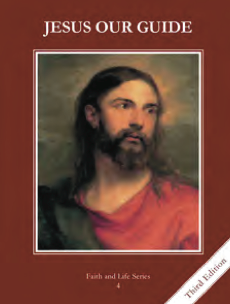 Teacher’s Manual: pp. 278-283Materials: Bibles, Scripture Search papers	Manna prefigures the Eucharist which is Jesus’ body, blood, soul and divinity.Jesus gave the apostles this Bread at the Last Supper and gives it to us at every Mass.Look up Matthew 26:26-29, Mark 14:22-25, Luke 22:17-20Connect the words of the Last Supper to the Mass (you can look read the Eucharistic prayer in the missalette)Review the basics of the consecrationJesus is truly and wholly present in the Eucharist.Watch Matt Maher “The End and the Beginning”—discuss what stood out to them and what it meansReview the basics of transubstantiationPractice memorizing “The Holy Eucharist is the Body, Blood, Soul and Divinity of Jesus under the appearance of bread and wine.”To receive the Eucharist worthily means to have a soul free from mortal sin, to fast for one hour beforehand, and to know and believe whom we are receiving.Use the PowerPoint to review/teach the 5 steps to worthily receive the EucharistIf time, have them act out or give examples of how receiving Holy Communion changes our souls and discuss the fruits of the Mass and Holy CommunionThe Israelites received manna in the desert; Jesus multiplied the loaves to feed the multitudes; and Jesus is the Bread that comes down from Heaven.Activity: Scripture search with Exodus 16:4-5, 14-35, Mark 8:1-9, John 6:1-13, Matthew 15:32-37Discuss the activity, making it clear that Jesus is the bread that came down from HeavenReview questions about the consecration and transubstantiation Scripture Search http://safeshare.tv/w/IIeVqIMQVN Matt Maher “The End and the Beginning” lyrics discuss transubstantiation and Jesus being really present in the EucharistMake a visit to Jesus in the Blessed Sacrament and spend a few minutes in quiet prayer thanking Him for the gift of his presence in the Eucharist.